ROTINA SEMANAL DO TRABALHO PEDAGÓGICO - Atividades Remotas-Data: 07à11/06 de 2021Turma:Etapa II A** Prof.ª Elizete  ***  “E.M.E.I EMILY OLIVEIRA SILVA”OBS: Não se esqueçam de registrar as atividades com fotos ou vídeos e enviar para a professora.SEGUNDA-FEIRATERÇA-FEIRAQUARTA-FEIRAQUINTA-FEIRASEXTA-FEIRAOS SERES VIVOS E OS ELEMENTOS SEM VIDA:- Assistir ao vídeo explicativo abaixo:VÍDEO:“Os seres vivos e não vivos” (https://youtu.be/0ipGXyt3XTA) ATIVIDADE:- Depois de assistir ao vídeo acima deixado pela professora você vai pensar e desenhar em uma folha:-  3 SERES VIVOS - 3 SERES SEM VIDA- Capriche na pintura e tente escrever o nome de cada um, depois envie a foto da atividade para a professora.DESAFIO PARA AJUDAR O MEIO AMBIENTE: 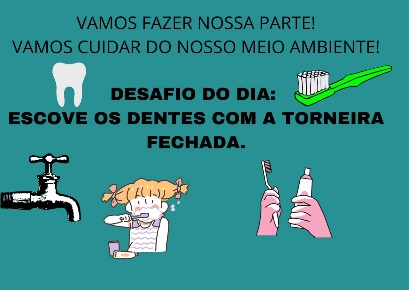 VÍDEO:“De onde vem o plástico?” (https://youtu.be/UJf5Stou3tY )BRINCADEIRA DE MÍMICA: QUAL É O BICHO?-  Essa é uma brincadeira super fácil de se fazer e não precisa de nenhum material, basta ter de dois ou mais participantes, o adulto pode fazer a mímica de um bicho para você tentar adivinhar, lembrando que não se pode fazer sons, apenas gestos. Depois você pode trocar e fazer a mímica, divirta-se.Sugestão de bichos para serem imitados:- MACACO- LEÃO - COBRA- GALINHA - PASSARINHO- CACHORRO- GATO 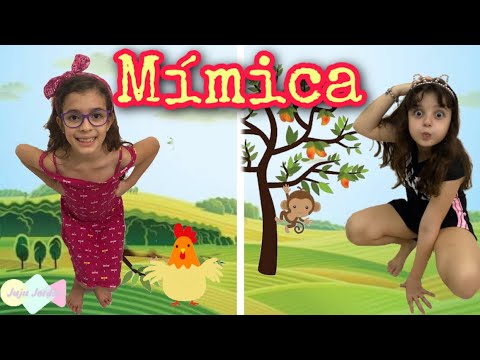 DIA DO BRINQUEDO LIVRE:(GRAVE UM VÍDEO DE SUA CRIANÇA MOSTRANDO O BRINQUEDO E DIZENDO O PORQUÊ DE SER SEU BRINQUEDO PREFERIDO E ENVIE À PROFESSORA) - Deixe sua criança escolher um brinquedo para brincar à vontade por um tempinho, explorando-o livremente. Se possível, brinque com ela. Essa interação é fundamental.DESAFIO PARA AJUDAR O MEIO AMBIENTE: 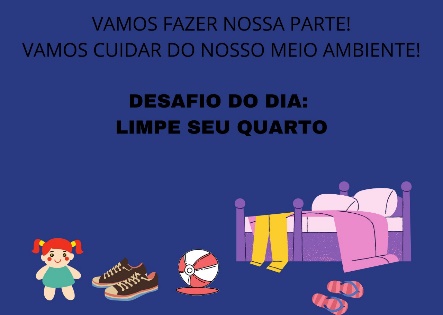 Aula de ARTE (Prof. ª Sandra)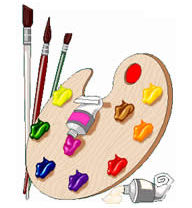 VÍDEO: “Show da Luna- Uma coisa vira outra”(https://youtu.be/39sgC8qvYFk)ATIVIDADE:- Depois de ver o vídeo acima você vai fazer um desenho de uma parte que te chamou a atenção e vai enviar a foto da atividade para a professora.- Jogar o joguinho deixado pela professora no grupo hoje.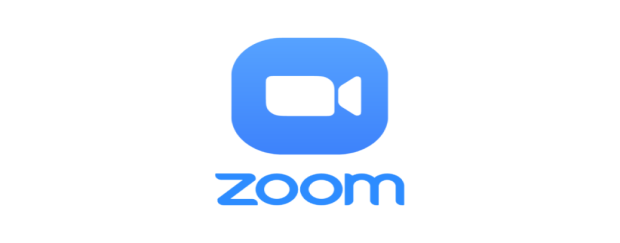 Aula on-line App ZOOM(A professora irá enviar o link no grupo para participarem da aula).-Realizar atividade de escrita de palavras.VÍDEO:“De onde vem o papel?” (https://youtu.be/jqty_zMgQRM )ATIVIDADE:- Depois de assistir o vídeo acima e de saber de onde vem o papel, você vai pegar uma folha e fazer hoje todo o alfabeto, quando ele estiver pronto:- Circule de vermelho as vogais e de azul as letras de seu nome, envie a foto da atividade para a professora.- Jogue o joguinho do alfabeto que a professora compartilhou no grupo hoje.Aula de Música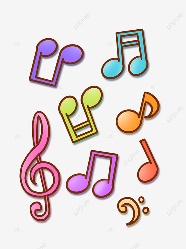 Aula de ED. FÍSICA (Prof.ª Gleysse e Fabrício)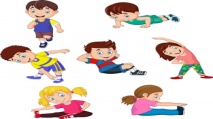 